Please send completed order form by email to swanseacnd@phonecoop.coop or by post toSwansea C N D, 72 Heol Gwyn, Yr Alltwen, Pontardawe, SA8 3ANName………………………………………………….Name………………………………………………….Name………………………………………………….Name………………………………………………….Chrome BadgeChrome BadgeChrome BadgePrice and SizePrice and SizeQuantityQuantityAddress…………………………………………………………………………………………………………..………………………………………………………..…Post Code…………………………………………..Email address……………………………………..Address…………………………………………………………………………………………………………..………………………………………………………..…Post Code…………………………………………..Email address……………………………………..Address…………………………………………………………………………………………………………..………………………………………………………..…Post Code…………………………………………..Email address……………………………………..Address…………………………………………………………………………………………………………..………………………………………………………..…Post Code…………………………………………..Email address……………………………………..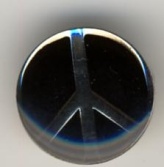 £ 3.0016 mm£ 3.0016 mmStickersStickersPrice and SizePrice and SizeQuantityQuantity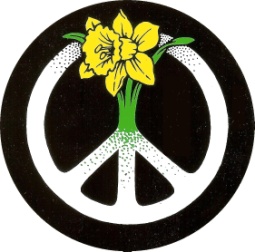 External (stick on)External (stick on)External (stick on)External (stick on)External (stick on)£ 1.00100 mm£ 1.00100 mmInternal (stick inside window, view from outside)Internal (stick inside window, view from outside)Internal (stick inside window, view from outside)Internal (stick inside window, view from outside)Internal (stick inside window, view from outside)£ 1.00100 mm£ 1.00100 mm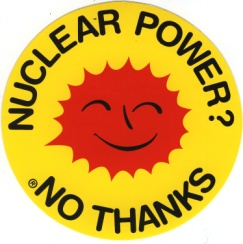 External (stick on)External (stick on)External (stick on)External (stick on)External (stick on)£ 1.00120 mm£ 1.00120 mmInternal (stick inside window, view from outside)Internal (stick inside window, view from outside)Internal (stick inside window, view from outside)Internal (stick inside window, view from outside)Internal (stick inside window, view from outside)£ 1.00120 mm£ 1.00120 mm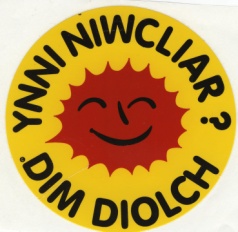 External (stick on)External (stick on)External (stick on)External (stick on)External (stick on)£ 1.00120 mm£ 1.00120 mm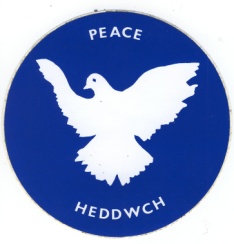 External only (stick on)External only (stick on)External only (stick on)External only (stick on)External only (stick on)£ 1.00120 mm£ 1.00120 mm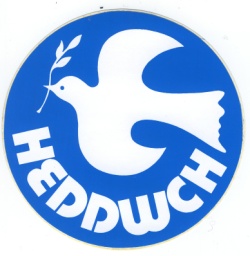 Internal only (stick inside window, view from outside)Internal only (stick inside window, view from outside)Internal only (stick inside window, view from outside)Internal only (stick inside window, view from outside)Internal only (stick inside window, view from outside)£ 1.00130 mm£ 1.00130 mm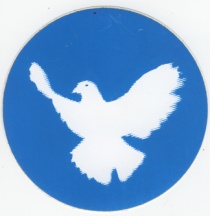 External (stick on)External (stick on)External (stick on)External (stick on)External (stick on)£ 1.00110 mm£ 1.00110 mmInternal (stick inside window, view from outside)Internal (stick inside window, view from outside)Internal (stick inside window, view from outside)Internal (stick inside window, view from outside)Internal (stick inside window, view from outside)£ 1.00110 mm£ 1.00110 mmTotal number of stickersTotal number of stickersTotal number of stickersTotal number of stickersTotal number of stickersTotal number of stickersTotal number of stickersBadgesPrice  and SizePrice  and SizeQuantityQuantityPriceand SizePriceand SizeQuantityQuantity80 p25 mm80 p25 mm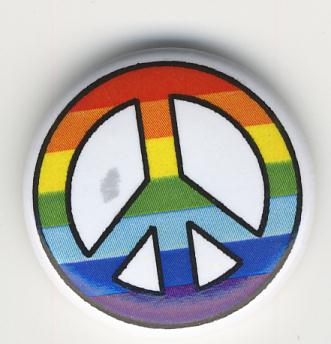 80 p25 mm80 p25 mm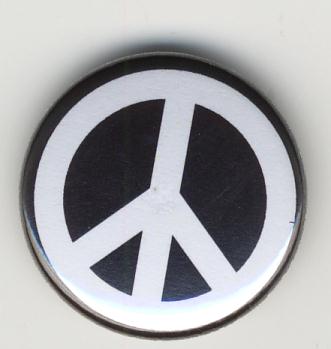 80 p25 mm80 p25 mm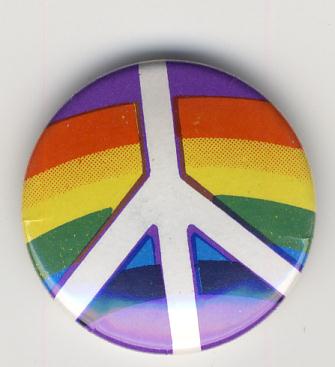 80 p25 mm80 p25 mm80 p25 mm80 p25 mm80 p25 mm80 p25 mm80 p25 mm80 p25 mm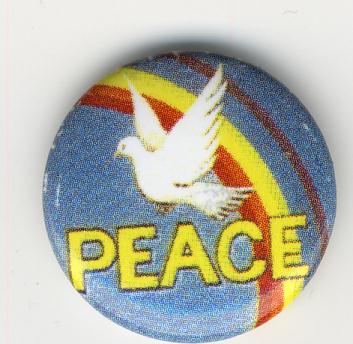 80 p25 mm80 p25 mm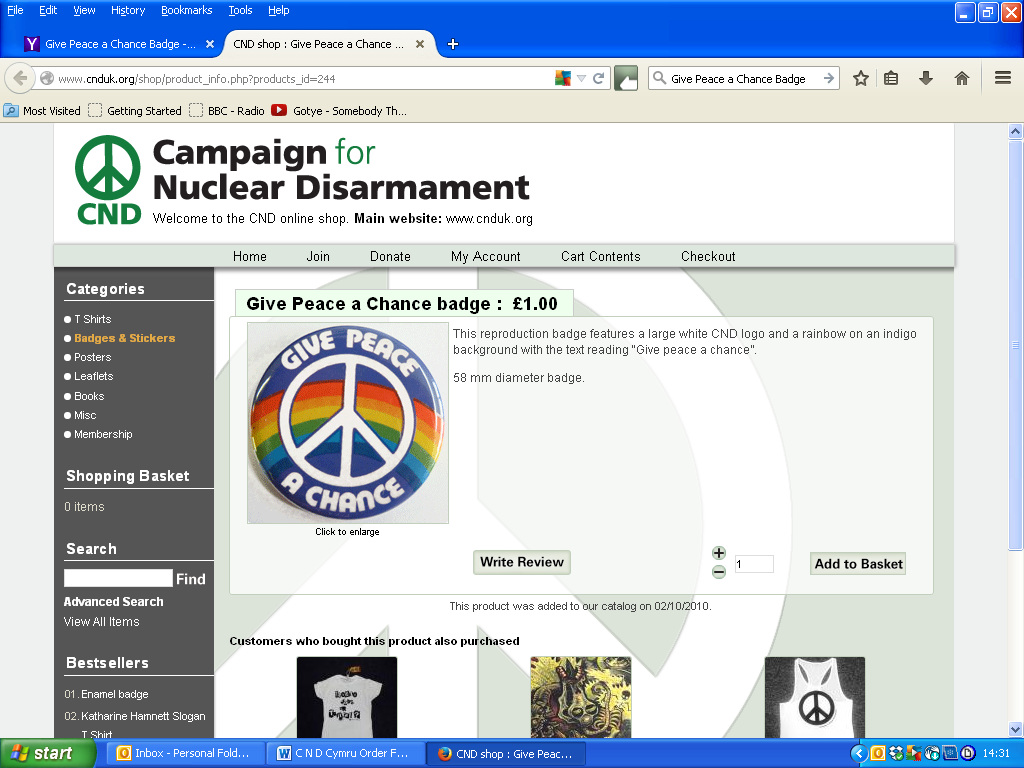 80 p38  mm80 p38  mm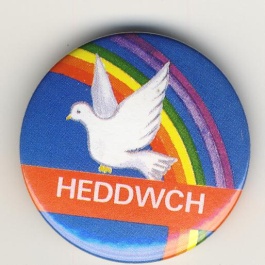 80 p38  mm80 p38  mmTotal number of 80 p badgesTotal number of 80 p badgesTotal number of 80 p badgesTotal number of 80 p badgesTotal number of £1.00 stickers £1.00 =Total number of £3.00 badges £3.00 =Total number of 80 p badges £0.80 =TotalCheques payable to CND Cymru TradingCheques payable to CND Cymru TradingPostage£ 1.00ororDonation Tick here to be sent details for online payment Tick here to be sent details for online paymentTotal